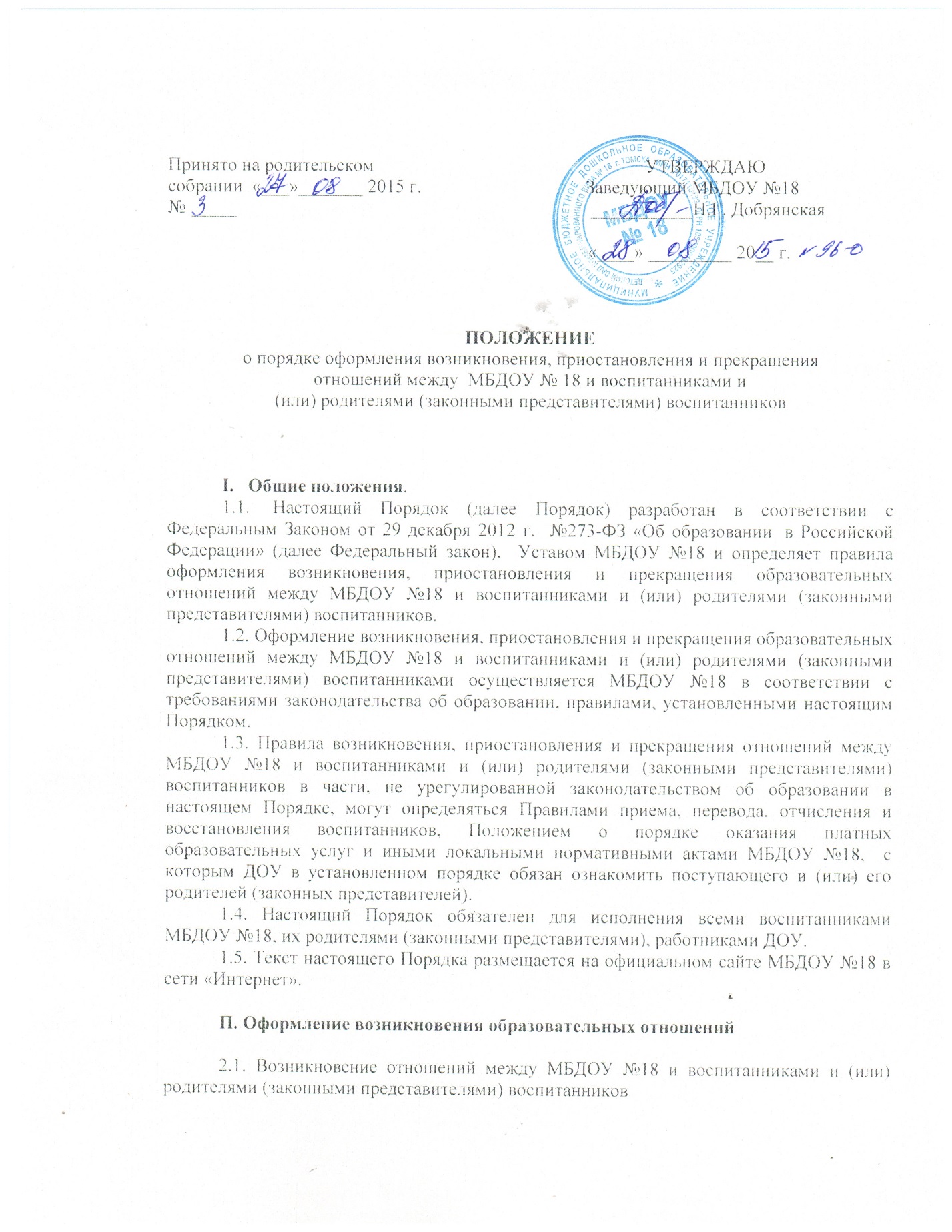 оформляется соответствующим распорядительным актом (приказом заведующего) детского сада: о приеме лица на обучение в МБДОУ №18.  Соответствующий распорядительный акт МБДОУ №18 является основанием для возникновения образовательных отношений между детским садом  и обучающимся и (или) родителями (законными представителями) несовершеннолетнего обучающегося.   2.2. Права и обязанности обучающегося, предусмотренные законодательством об образовании и локальными нормативными актами МБДОУ №18, возникают у лица, принятого на обучение, с даты, указанной в распорядительном акте МБДОУ №18 о приеме лица на обучение.  III . Оформление изменения образовательных отношений   3.1. Изменение отношений между МБДОУ №18 и обучающимся и (или) родителями (законными представителями) несовершеннолетнего обучающегося оформляется распорядительным актом (приказом), изданным заведующим МБДОУ №18 или уполномоченным им лицом, который является основанием для изменения соответствующих образовательных отношений.   3.2. Если с обучающимся  родителями (законными представителями) несовершеннолетнего обучающегося) заключен договор об образовании, распорядительный акт издается на основании внесения соответствующих изменений в такой договор.   3.3. Права и обязанности обучающегося, предусмотренные законодательством об образовании и локальными нормативными актами детского сада, изменяются с даты издания распорядительного акта или с иной указанной в нем даты.   IV. Порядок приостановления  образовательных отношений 4.1.  За  воспитанником  ДОУ сохраняется место:   в случае болезни; медицинского обследования ребёнка;рекомендации лечащего врача о временном ограничении посещения ДОУ;отпуск родителя  без сохранения заработной платы до 5 календарных дней;выходные дни по скользящему графику;температурных условий погоды, препятствующих посещению ребёнком ДОУ;болезни родителя, если ребёнок воспитывается в неполной семье;по заявлению родителя (законного представителя)  на время прохождения санаторно-курортного лечения, карантина; по заявлению родителя (законного представителя)  на время очередных отпусков родителей (законных представителей). 3.2. Родители (законные представители)  воспитанника, для сохранения места  в ДОУ должны предоставить документы, подтверждающие отсутствие  воспитанника  по уважительным  причинам. V. Оформление прекращения образовательных отношений  5.1. Прекращение отношений между МБДОУ №18 и обучающимся и (или) родителями (законными представителями) несовершеннолетнего обучающегося оформляется распорядительным актом (приказом заведующего) МБДОУ №18 об отчислении обучающегося из детского сада в связи с получением образования (завершением обучения по программам дошкольного образования) или досрочно по основаниям, установленным Федеральным законом.   1.12. Распорядительный акт МБДОУ №18 об отчислении обучающегося является основанием для прекращения образовательных отношений.   1.13. Если с обучающимся или родителями (законными представителями) несовершеннолетнего обучающегося заключен договор об оказании платных образовательных услуг, при досрочном прекращении образовательных отношений такой договор расторгается на основании распорядительного акта МБДОУ №18 об отчислении обучающегося из детского сада.   1.14. Права и обязанности обучающегося, предусмотренные законодательством об образовании и локальными нормативными актами МБДОУ №18 прекращаются с даты его отчисления из детского сада.  